Lesson 3.01-Research-Details of a VBOVirtual BusinessBusiness Management & AdministrationIn this lesson, we brainstormed a list of e-commerce sites and then evaluated them. Rate the websites listed below in order of importance (1=Most Important, 7=Least Important) as to what you think a website should include/be. Justify your thoughts in the space provided.Student answers will vary. Grade based on completion and their justifications.In this lesson, we also covered the ‘behind-the-scenes’ steps that should be taken if you want to start an e-commerce business. Please list these steps (in order) or use a flow chart to report the information.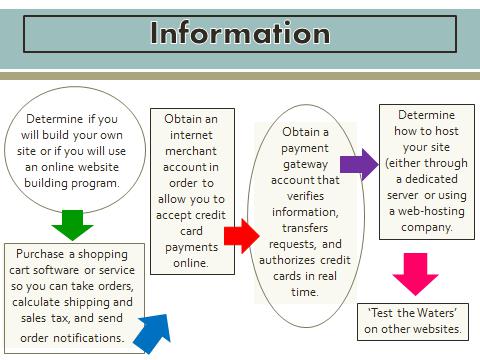 Does it useClipart,GIFs, orJPEGs?If it hasimages, dothey loadquickly?Does it give thename/contactinformation of thewebmaster?Does it have ashoppingcart?Does it allowfor onlinepayment?Will itacceptPayPal?Is it easy tounderstand andnavigate?Does it useClipart,GIFs, orJPEGs?If it hasimages, dothey loadquickly?Does it give thename/contactinformation of thewebmaster?Does it have ashoppingcart?Does it allowfor onlinepayment?Will itacceptPayPal?Is it easy tounderstand andnavigate?Does it useClipart,GIFs, orJPEGs?If it hasimages, dothey loadquickly?Does it give thename/contactinformation of thewebmaster?Does it have ashoppingcart?Does it allowfor onlinepayment?Will itacceptPayPal?Is it easy tounderstand andnavigate?Does it useClipart,GIFs, orJPEGs?If it hasimages, dothey loadquickly?Does it give thename/contactinformation of thewebmaster?Does it have ashoppingcart?Does it allowfor onlinepayment?Will itacceptPayPal?Is it easy tounderstand andnavigate?Does it useClipart,GIFs, orJPEGs?If it hasimages, dothey loadquickly?Does it give thename/contactinformation of thewebmaster?Does it have ashoppingcart?Does it allowfor onlinepayment?Will itacceptPayPal?Is it easy tounderstand andnavigate?Does it useClipart,GIFs, orJPEGs?If it hasimages, dothey loadquickly?Does it give thename/contactinformation of thewebmaster?Does it have ashoppingcart?Does it allowfor onlinepayment?Will itacceptPayPal?Is it easy tounderstand andnavigate?Does it useClipart,GIFs, orJPEGs?If it hasimages, dothey loadquickly?Does it give thename/contactinformation of thewebmaster?